附件：国网上海市电力公司培训中心交通信息地址：闸殷路60弄15号，F楼二楼，近军工路附近公共交通：90，522，726，1228交通图示例：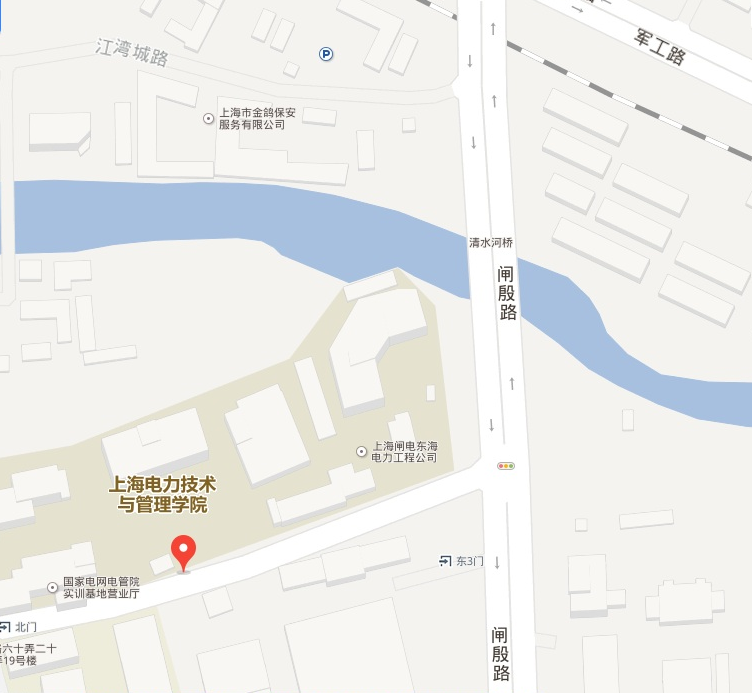 